TheTitleOfThisGemByThisIsTheAuthorNameOrNamesDepartment of ChemistryColorado State UniversityFort Collins, CO 80523 USAFebruary 31, 2035Abstract in slightly smaller font size, center justified with tighter margins and no more than four sentences. Abstract, abstract, abstract, abstract, abstract, abstract, abstract, abstract, abstract. Abstract, abstract, abstract, abstract, abstract, abstract, abstract, abstract, abstract, abstract.introductionText, text, text, text, text, text, text, text, text, text, text, text. Text, text, text, text, text, text, text, text, text, text, text, text. Text, text, text, text, text, text, text, text, text, text, text, text. Text, text, text, text, text, text, text, text, text, text, text, text. Text, text, text, text, text, text, text, text, text, text, text, text. Text, text, text, text, text, text, text, text, text, text, text, text. Text, text, text, text, text, text, text, text, text, text, text, text. Text, text, text, text, text, text, text, text, text, text, text, text. Text, text, text, text, text, text, text, text, text, text, text, text. Text, text, text, text, text, text, text, text, text, text, text, text. Text, text, text, text, text, text, text, text, text, text, text, text. Text, text, text, text, text, text, text, text, text, text, text, text. experimentalReagents. Distilled, deionized water was used throughout. All reagents were of analytical grade or better unless otherwise specified. Instruments. All pH measurements were made with a model 54 glass electrode (Orion Technologies, Dallas, TX) and are uncorrected for deuterium isotope effect. GC measurements (note: GC was defined earlier in the report so the abbreviation alone can be used here) were performed on a model 6890 (Agilent Technologies, Santa Clara, CA) using hydrogen gas as a carrier and a Flame Ionization Detector (FID). The column used was a 30 m long RXi-5ms (Restek Corp, Malvern, PA). The column oven temperature program varied with the experiment and is provided elsewhere in this Report. Sample Preparation. Text, text, text, text, text, text, text, text, text, text, text, text. Text, text, text, text, text, text, text, text, text, text, text, text. Text, text, text, text, text, text, text, text, text, text, text, text. Text, text, text, text, text, text, text, text, text, text, text, text. Text, text, text, text, text, text, text, text, text, text, text, text. Text, text, text, text, text, text, text, text, text, text, text, text. Text, text, text, text, text, text, text, text, text, text, text, text. Text, text, text, text, text, text, text, text, text, text, text, text. Text, text, text, text, text, text, text, text, text, text, text, text. Text, text, text, text, text, text, text, text, text, text, text, text. resultsThis section contains the observations without interpretation. It is really important that the skill of separating observation and interpretation be acquired and put into practice. It is common for young scientists to mix them up. Table  This is my favorite table. It represents an important summary of key findings of this work.Text, text, text, text, text, text, text, text, text, text, text, text. Text, text, text, text, text, text, text, text, text, text, text, text. Text, text, text, text, text, text, text, text, text, text, text, text. Text, text, text, text, text, text,This is an Enumerated List. Text, text, text, text, text, text, text, text, text, text, text, text. Text, text, text, text, text, text, text, text, text, text, text, text. Text, text, text, text, text, text, text, text, text, text, text, text. Text, text, text, text, text, text, text, text, text, text, text, text. Text, text, text, text, text, text, text, text, text, text, text, text. Text, text, text, text, text, text, text, text, text, text, text, text.  Text, text, text, text, text, text, text, text, text, text, text, text. Text, text, text, text, text, text, text, text, text, text, text, text. Text, text, text, text, text, text, text, text, text, text, text, text. Text, text, text, text, text, text, text, text, text, text, text, text.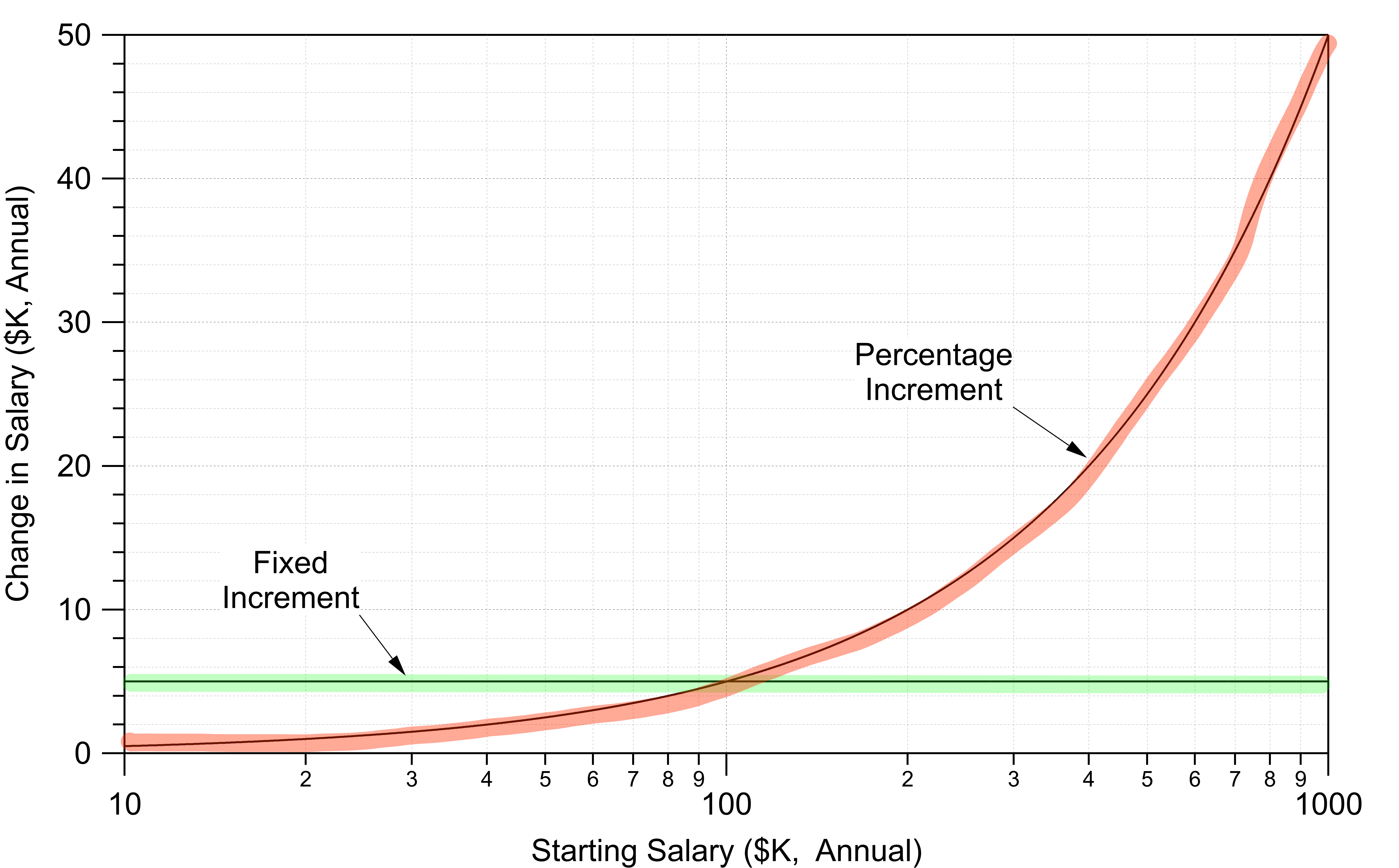 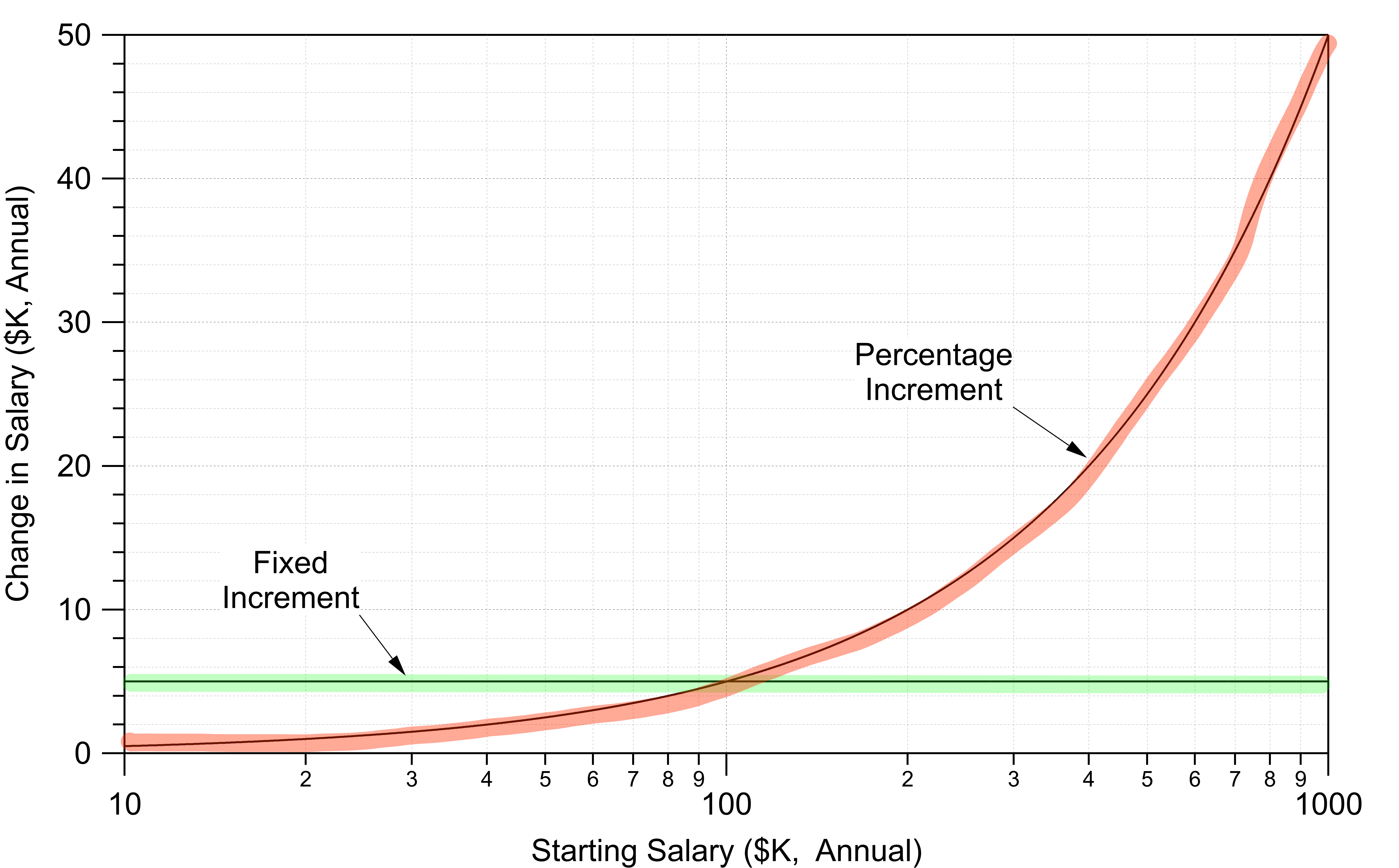 Text, text, text, text, text, text, text, text, text, text, text, text. Text, text, text, text, text, text, text, text, text, text, text, text. Text, text, text, text, text, text, text, text, text, text, text, text. Text, text, text, text, text, text, text, text, text, text, text, text. Text, text, text, text, text, text, text, text, text, text, text, text. Text, text, text, text, text, text, text, text, text, text, text, text. discussionText, text, text, text, text, text, text, text, text, text, text, text. Text, text, text, text, text, text, text, text, text, text, text, text. Text, text, text, text, text, text, text, text, text, text, text, text. Text, text, text, text, text, text, text, text, text, text, text, text. Text, text, text, text, text, text, text, text, text, text, text, text. Text, text, text, text, text, text, text, text, text, text, text, text. Text, text, text, text, text, text, text, text, text, text, text, text. Text, text, text, text, text, text, text, text, text, text, text, text. Text, text, text, text, text, text, text, text, text, text, text, text. Text, text, text, text, text, text, text, text, text, text, text, text. Text, text, text, text, text, text, text, text, text, text, text, text. Text, text, text, text, text, text, text, text, text, text, text, text. conclusionThis section is short, sweet and to the point. It describes only what was found out to be true or in existence from the experiments carried out. It does not contain any reference to “future work”. It doesn’t attempt to apply the results contained here to other circumstances. It SUMMARIZES what science (chemistry) was learned by performing the experiments.acknowledgementsThe author(s) acknowledge Drs. SoAndSo and SuchAndSuch for helpful discussions and encouragement. Prof. Noname is thanked for the generous gift of decapitated bovine spermatocytes. Dr. BlanketyBlank is thanked for help in the data analysis. The experimental work was carried out with the assistance of Ms. SoAndSo and Mr. SoAndSo. references(1) European Drug Report: Trends and Developments; EMCDDA: Lisbon, Portugal, 2016. (2) Fantegrossi, W. E.; Moran, J. H.; Radominska-Pandya, A.; Prather, P. L. Life Sci. 2014, 97, 45−54. (3) Vardakou, I.; Pistos, C.; Spiliopoulou, C. Toxicol. Lett. 2010, 197, 157−62. (4) Seely, K. A.; Lapoint, J.; Moran, J. H.; Fattore, L. Prog. Neuro- Psychopharmacol. Biol. Psychiatry 2012, 39, 234−43. ITEMQUANTITYUNIT COSTTOTAL COSTReplacement laptop computers21$650$13,650Vernier data-acquisition probeware1$3,000$3,000Instrumentation repair and maintenance1$500$500